知识产权与遗传资源研讨会世界知识产权组织(WIPO)主办2016年5月26日和27日，日内瓦日程安排WIPO国际局编拟2016年5月26日，星期四上午08.30 – 10.00		注　册上午10.00 – 10.30 	会议开幕	弗朗西斯·高锐先生，世界知识产权组织(WIPO)总干事上午10.30 – 12.30	圆桌会议1：知识产权与遗传资源：与相关国际文书的关系主持人：	Biswajit Dhar博士，印度贾瓦哈拉尔·尼赫鲁大学社会科学院经济研究和计划中心教授发言人：	Susan H. Bragdon女士，贵格会联合国办事处食品与可持续性代表	Viviana Munoz Tellez博士，南方中心发展、创新与知识产权计划协调员报告员：	Anna Vuopala女士，芬兰教育和文化部版权政策与文化经济部门文化与艺术政策司政府顾问讨　论下午12.30 – 2.30	午　餐下午2.30 – 5.00	圆桌会议2：有关知识产权与遗传资源的政策目标主持人：	Lilyclaire Bellamy小姐，牙买加工业、商业、农业和渔业部知识产权局副局长发言人：	Dominic Keating先生，美国专利商标局知识产权随员计划主管Pierre du Plessis先生，纳米比亚非洲-南部非洲发展和咨询研究信息行动中心高级顾问Steven Bailie先生，澳大利亚知识产权局政策与治理组国际政策与合作处助理处长Deyanira Camacho女士，安第斯共同体国际知识产权官Preston Hardison先生，美国图拉利普部落政策分析师Manisha Desai女士，美国礼来公司专利助理总顾问报告员：	Denny Abdi先生，印度尼西亚共和国常驻联合国日内瓦办事处及世界贸易组织和其他国际组织代表团顾问讨　论2016年5月27日，星期五上午10.00 – 12.30	圆桌会议3：有关遗传资源及相关传统知识的公开要求主持人：	Felix Addor先生，伯尔尼瑞士联邦知识产权局副局长/瑞士伯尔尼大学法学院教授发言人：	Daniel R. Pinto先生，巴西外交部知识产权处处长、顾问杨红菊女士，中国国家知识产权局条法司处长Ruth Okediji教授，美国明尼苏达大学法学院William L. Prosser法学教授/尼日利亚版权局国家版权改革委员会成员Mirela Georgescu女士，罗马尼亚国家发明与商标局化学和药物审查处处长Dominic Muyldermans先生，比利时国际作物保护联盟高级法律顾问报告员：	Fayssal Allek先生，阿尔及利亚常驻日内瓦代表团一秘讨　论下午12.30 – 2.30	午　餐下午2.30 – 5.00	圆桌会议4：有关遗传资源及相关传统知识的数据库和其他防御性措施主持人：	Mere Falemaka女士，太平洋岛国论坛常驻世界贸易组织(WTO)代表团常驻代表发言人：	Biswajit Dhar博士Shelley Rowe女士，加拿大创新、科学与经济发展部版权与商标司高级领导人Emmanuel Sackey先生，非洲地区知识产权组织(ARIPO)知识产权发展执行官	Aroha Te Pareake Mead女士，新西兰Ngati Awa和Ngati Porou部落成员/国际自然保护联盟(IUCN)环境、经济和社会政策委员会主席China Williams女士，英国基尤皇家植物园科学理事会办公室高级科学官（生物多样性公约政策方向）报告员：	Luis Mayaute先生，秘鲁常驻日内瓦代表团公使衔参赞讨　论下午5.00 – 5.30		结　语米内利克·格塔洪先生，WIPO全球问题部门助理总干事[文件完]CC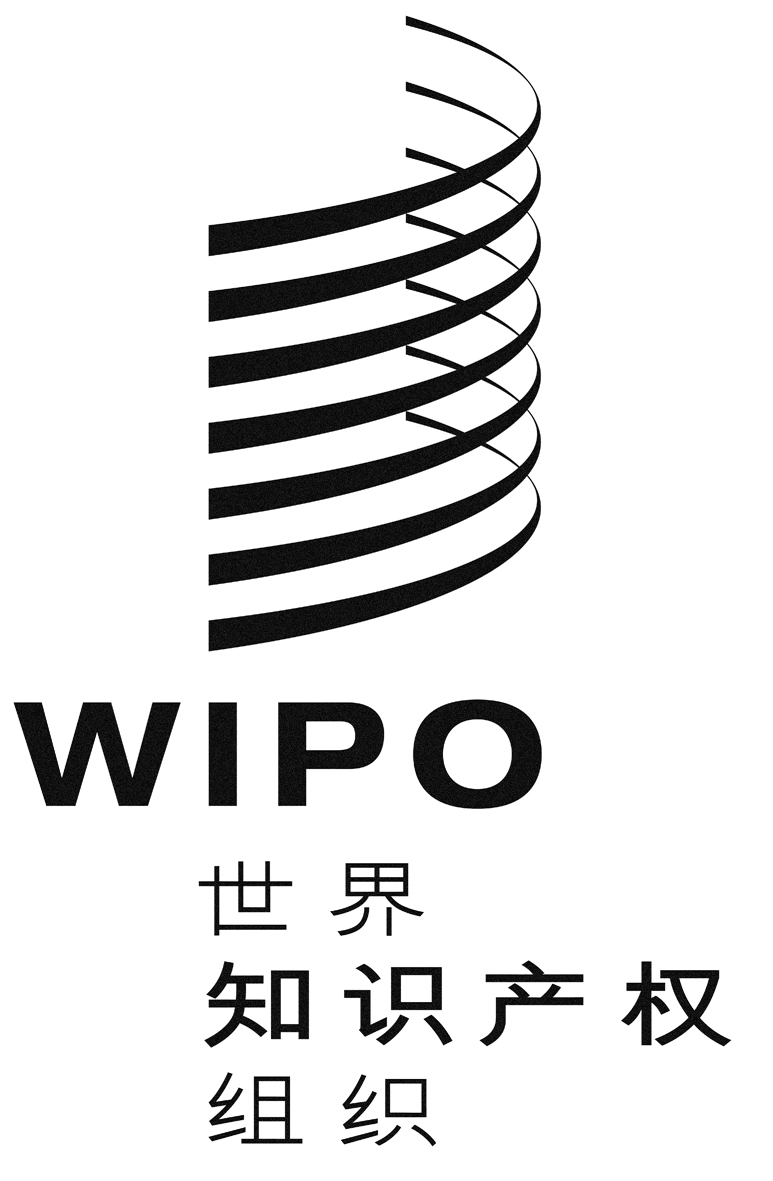 WIPO/IPTK/GE/16/INF/1WIPO/IPTK/GE/16/INF/1原文：英文原文：英文日期：2016年5月26日日期：2016年5月26日